M E L D E S C H E I N	für die Landesgruppenausstellung Mitte-Ost am 26. und 27.08.2023 in der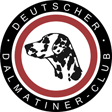 Ferienpark Birnbaumteich GmbH, Am Birnbaumteich 1, 06493 Harzgerode OT NeudorfName des Hundes	:	..................................................................................................................         o  Rüde  /  o  HündinZuchtbuch-Nr.	:	.................................................    Farbe: ......................................    Wurftag: ...................................Vater des Hundes	:	.............................................................................................................................................................Mutter des Hundes	:	.............................................................................................................................................................Züchter (nur Name):	.............................................................................................................................................................Besitzer:  ............................................................................................................................................................................................	Name                       Vorname                       volle Postanschrift mit PLZ,                            Tel.-Nr.E-Mail: ………………………………………………………………….Bitte beachtet die Hinweise auf unserer Homepage: www.lg-mitte-ost.dalmatiner-ddc.deKlasseneinteilung (zutreffendes bitte ankreuzen):.........................................................                                      …………………………...................................................  Ort und Datum                                                                        UnterschriftEinsendung an lg-mitte-ost@dalmatiner-ddc.de oder per Post an Lars Nixdorf, Hinterstr. 41, 06493 Harzgerode OT Neudorf!Juniorhandling ist eine nützliche Vorbereitung der Jugendlichen, die beabsichtigen, auch zukünftig Hunde vorzustellen. Aus diesem Grund ist es unerheblich, welche Qualität die von den Jugendlichen vorgestellten Hunde besitzen.Meldeschein für JuniorhandlingAltersklasse 1: vollendete 9 – 13 JahreAltersklasse 2: über 13 bis vollendete 17 Jahrebzw. Kind und Hund (bei Kind unter 9 Jahren)	über 7 bis 9 Jahre (jüngere Kinder können starke Hunde wie Dalmatiner, kaum handhaben)Für den vorzuführenden Hund ist eine Haftpflichtversicherung abgeschlossen.Jüngstenklasse (6 bis 9 Monate)Jugendklasse (9 bis 18 Monate)Zwischenklasse (15 bis 24 Monate)Offene Klasse (ab 15 Monate)Championklasse (mit Championnachweis bei Meldung, ab 15 Monate)Veteranenklasse ( über 8 Jahre)Fun-Klasse (mit mind. einem zuchtausschließenden Merkmal gem. DDC-Reglement, nur Beurteilung)Puppy-Klasse (4 - 6 Monate; mit gültigem Impfschutz)Mini Puppy-Klasse (unter 4 Monate; mit gültigem Impfschutz)ZuchtgruppeNachzuchtgruppePaarklasseStart am       O   26.08.2023      und/oder am     O    27.08.2023Zureffendes bitte ankreuzen:Meldeschluss:	1. Meldeschluss: 23.07.2023 (Posteingang)		2. Meldeschluss: 09.08.2023 (Posteingang)Der Aussteller verpflichtet sich mit seiner Unterschrift zur Zahlung der gemäß Ausschreibung festgelegten Meldegelder.Zahlungen sind per Überweisung zu tätigen!Zahlungen:	Empfänger: Lars Nixdorf / DDC v. 1920 e.V.	IBAN: DE44 8105 2000 1901 4494 55	BIC: NOLADE21HRZ	Bank: Harzsparkasse	Vermerk: „vollständiger Hundename“ Vorname:Zuname:Geb.-Datum des Teilnehmers:Anschrift des Teilnehmers:Name des Hundes:Geschlecht des Hundes:                                    Rüde          Hündin Ort und Datum:Einverständniserklärung durchUnterschrift desErziehungsberechtigten: